CUASSO 3 ½ - Zimmer Haus mit GartenAn sehr ruhiger, sonniger Aussichtslage………………………………..……………………………………………..…………..……………..…..……………..……..……….Casa di 3 ½ locali con giardino In posizione molto tranquilla, soleggiata con bella vista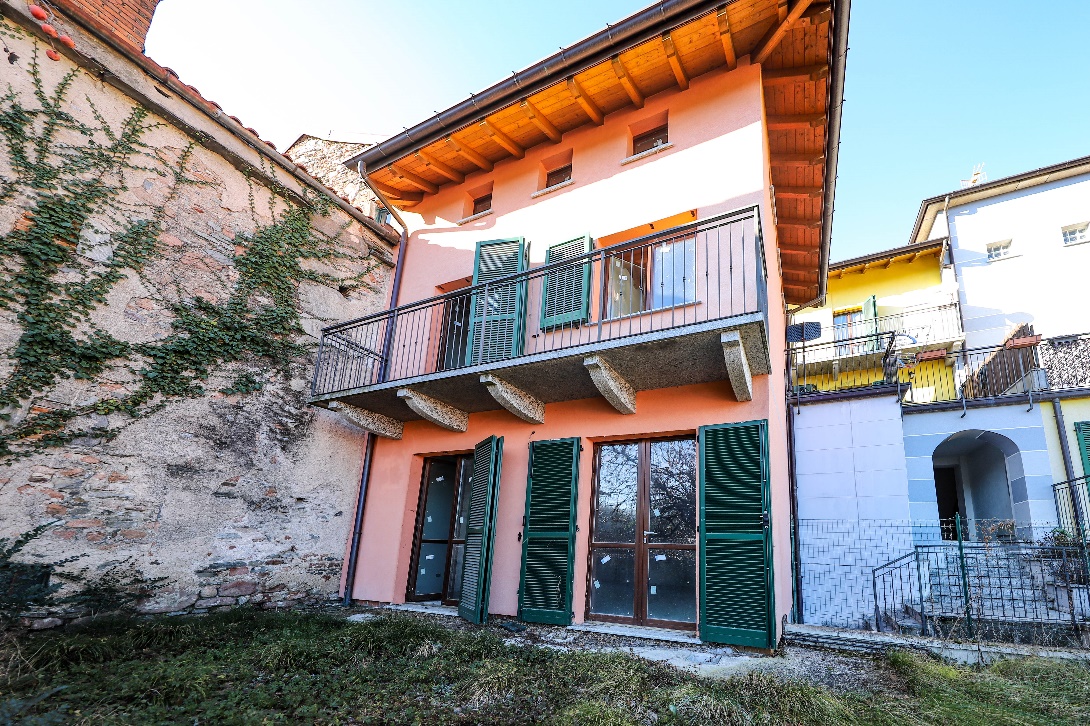                                                                                                                              4180/4512Fr. 195’000.--  Standort | Umgebung21050 Cuasso, über Scampini 23Region: Lombardei, ItalienLage: sonnig und ruhigAussicht: auf den GartenSchulen: Cavagnano		Einkaufsmöglichkeiten: CavagnanoÖffentliche Verkehrsmittel: 150mEntfernung zur Autobahn: 20kmEntfernung zur nächsten Stadt: 15km  BeschreibungDieses 3 ½ - Zimmer Dorfhaus befindet sich in Cuasso al Monte IT, Richtung Cavagnano, in via Scampini 23, einer Gemeinde, die zur Provinz Varese gehört.Das Objekt präsentiert sich im Inneren in einem noch auszubauenden Zustand. Die Räumlichkeiten sind grossflächig und bieten ein angenehmes Wohnambiente. Das Gebäude ist in 3 Etagen aufgeteilt und verfügt über einen Keller.Das Haus besteht aus einem Eingang im Erdgeschoss in die Küche und Wohnzimmer mit Zugang zum Garten. Eine Wendeltreppe führt in den ersten Stock, wo es ein Schlafzimmer miIt begehbarem Kleiderschrank, ein Bad und ein vorgelagerter Balkon gibt. Im Dachgeschoss ist ein weiteres Schlafzimmer mit Bad eingebaut.Vor dem Wohnbereich befindet sich ein kleiner Garten.Die Umgebung ist reich an Wäldern und Wegen, ideal für Ausflüge und Spaziergänge an der frischen Luft. Außerdem bietet die erhöhte Lage von Cuasso al Monte einen atemberaubenden Blick auf das darunter liegende Tal und die umliegenden Berge.Die Liegenschaft ist mit dem Auto gut erreichbar. Es steht eine Garage und 3 Aussenparkplätze zur Verfügung. Die Grenze in Ponte Tresa ist 12 km entfernt. ………………………………………………………………………………  Highlights                 sehr sonnige und ruhige Lageprivater Garten Nähe zum ZollNähe zum See und zu den Wanderwegen Ubiciazione21050 Cuasso, via Scampini 23Regione: Lombardia, ItaliaPosizione: soleggiata e tranquillaVista: sul giardinoScuole: Cavagnano		Possibilità d’acquisti: CavagnanoMezzi pubblici: 150mDistanza autostrada: 20km      Distanza città successiva: 15km  Descrizione dell’immobileQuesta casa di 3.5 locali e 2 bagni si trova a Cuasso al monte, frazione Cavagnano in via Scampini 23 comune che fa parte della provincia di Varese.L’oggetto, internamente, si presenta da ultimare (stato grezzo), è suddiviso in 3 piani con giardino, 1 box, spazio esterno per auto ed una cantina.La casa è composta da ingresso al piano terra in cucina e salone con accesso al giardino, mediante una scala a chiocciola si accede al primo piano dove è presente una camera da letto con cabina armadio e bagno, al secondo piano è presente un’altra camera con bagno.Il territorio circostante è ricco di boschi e sentieri, ideali per escursioni e passeggiate all'aria aperta. Inoltre, la posizione elevata di Cuasso al Monte offre panorami mozzafiato sulla valle sottostante e sulle montagne circostanti.      La proprietà dista 12 Km dalla dogana di Ponte Tresa ed è a pochi minuti dal lago Ceresio. ……………………………………………………………………………………………………….  Highlights        posizione molto soleggiata e tranquillagiardino privato vicinanza alla doganavicinanza al lago e sentieri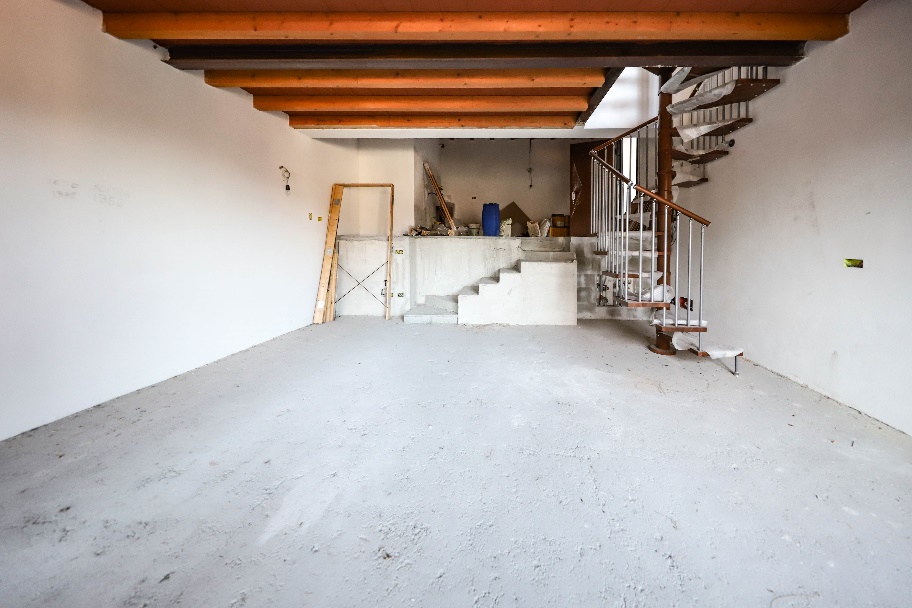                                        Wohnbereich EG / soggiorno PT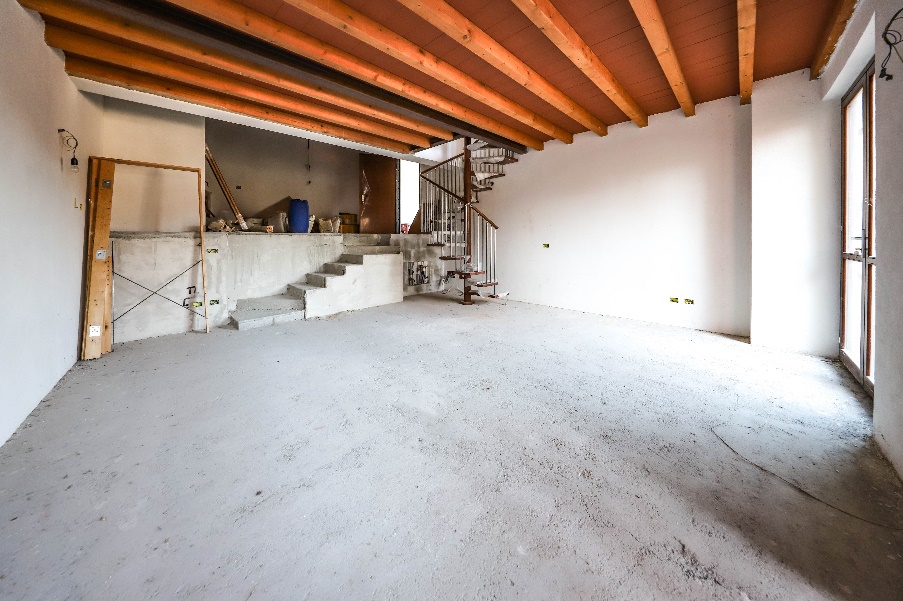                                        Wohnbereich EG / soggiorno PT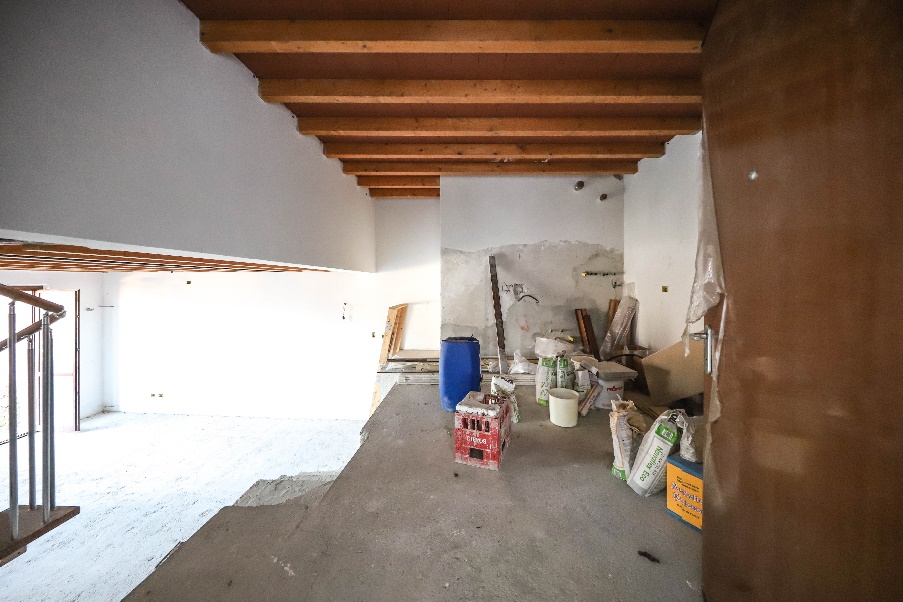                                                             Küche / cucina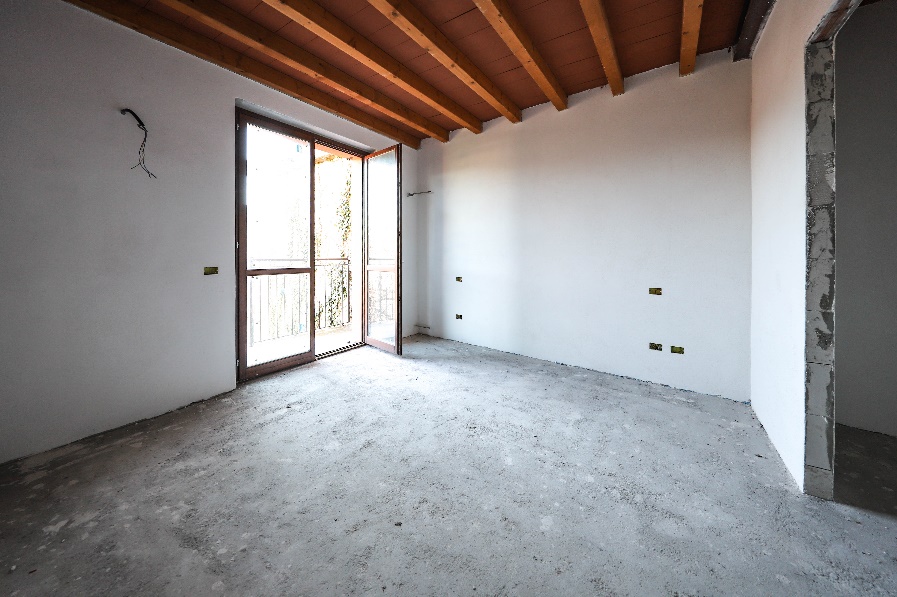                                                Zimmer 1. OG / camera P1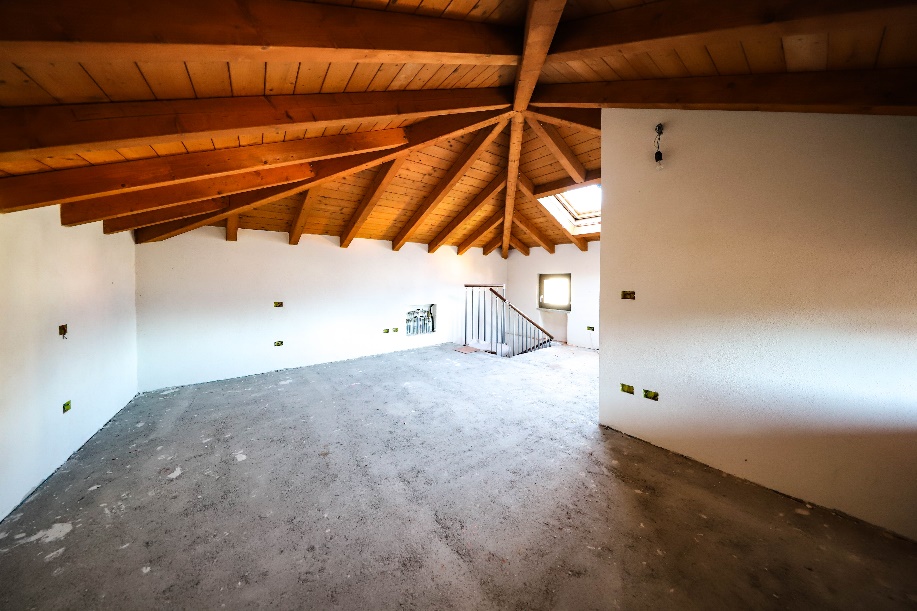                               Zimmer 2. OG mit Bad / camera con bagno P2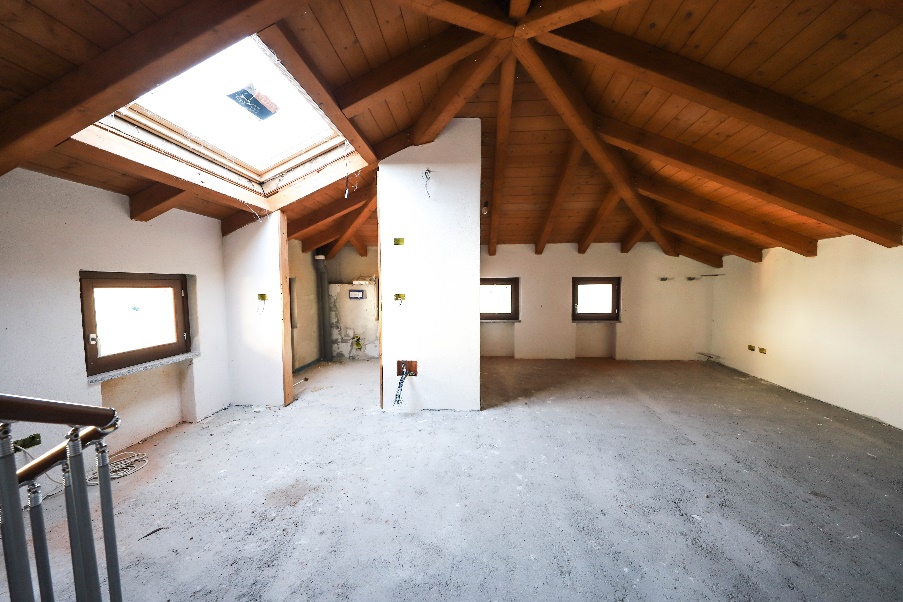                              Zimmer 2. OG mit Bad / camera con bagno P2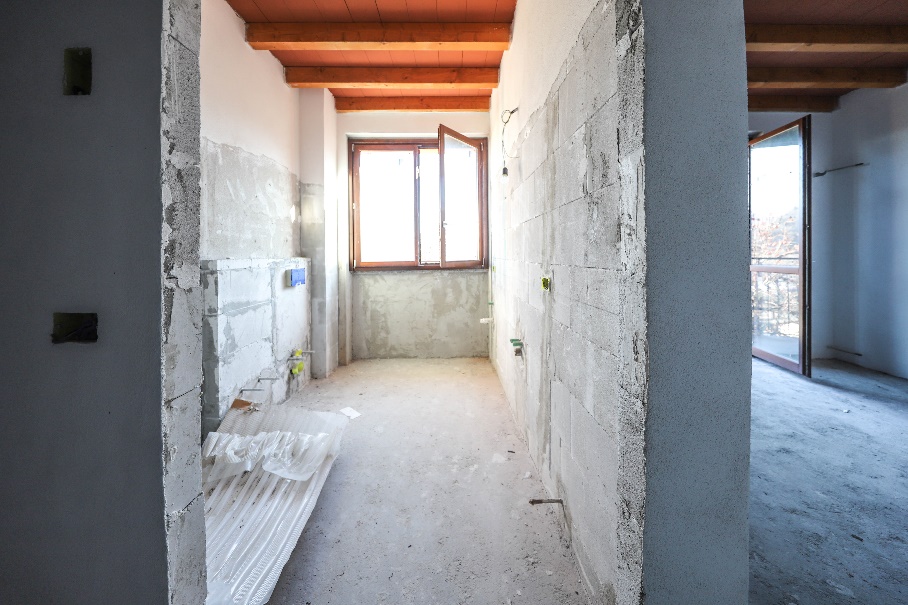                                                     Bad 1. OG / bagno P1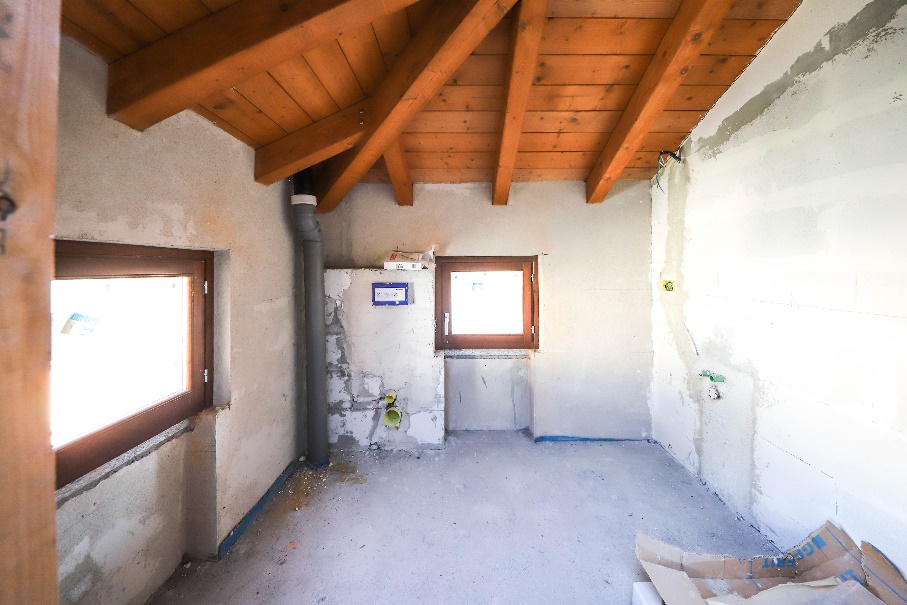                                                       Bad 2. OG / bagno P2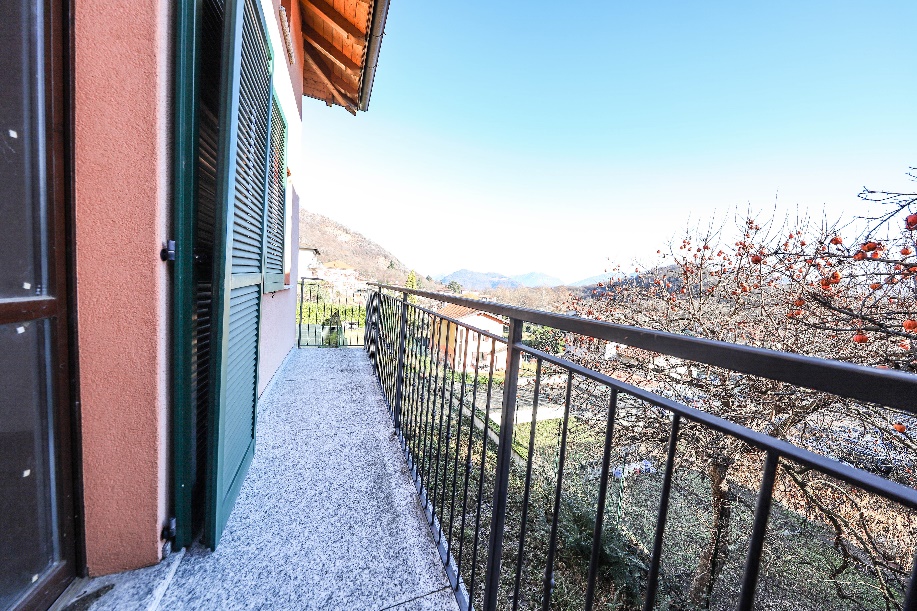                                       Balkon und Aussicht / balcone e vista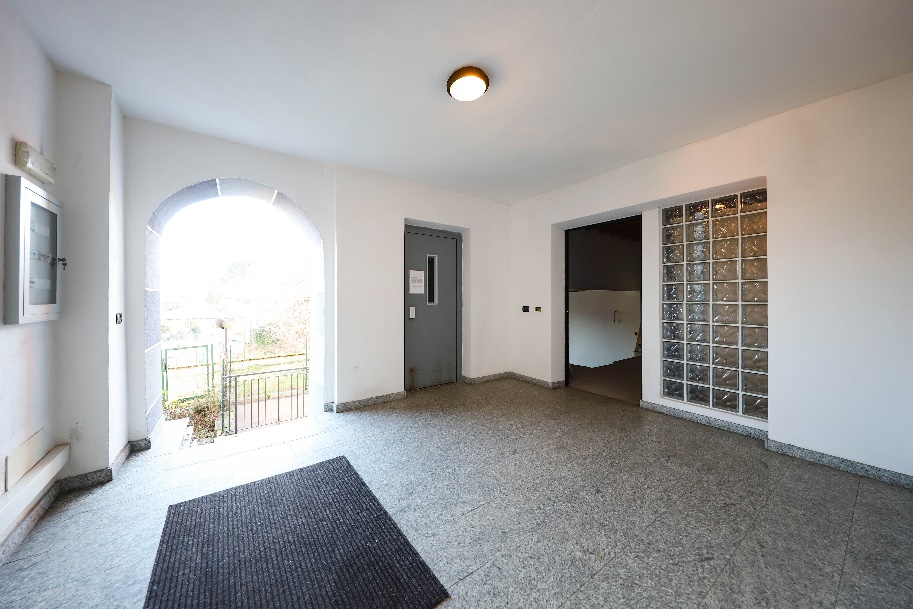                              Eingang des Gebäudes / ingresso condominale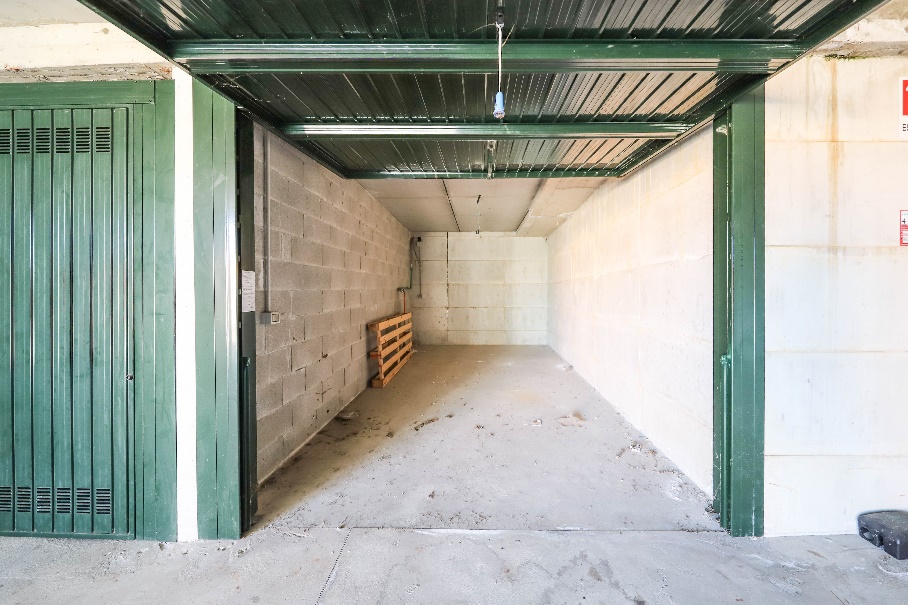                                                         Garage / garage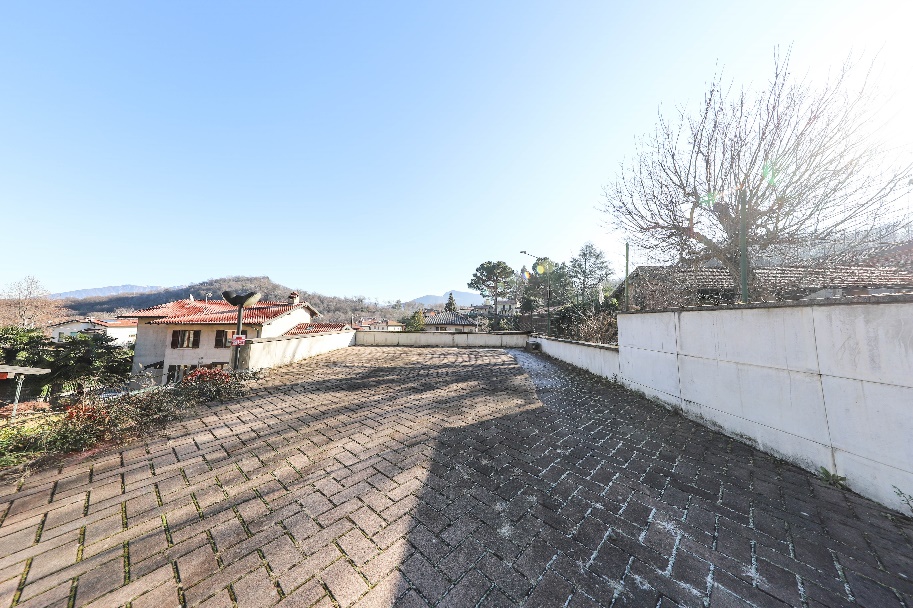                                          Aussen Parkplätze/ posteggi esterni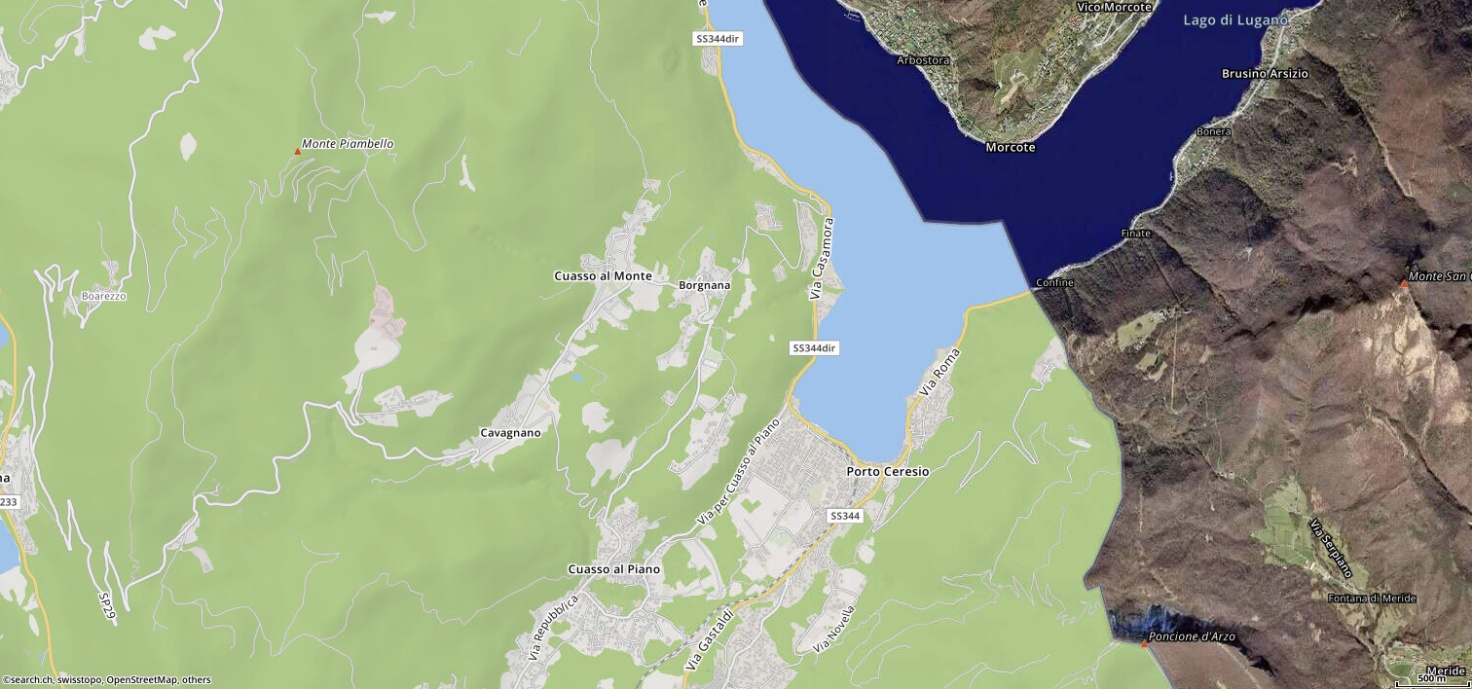       ITALIEN | CUASSO AL MONTE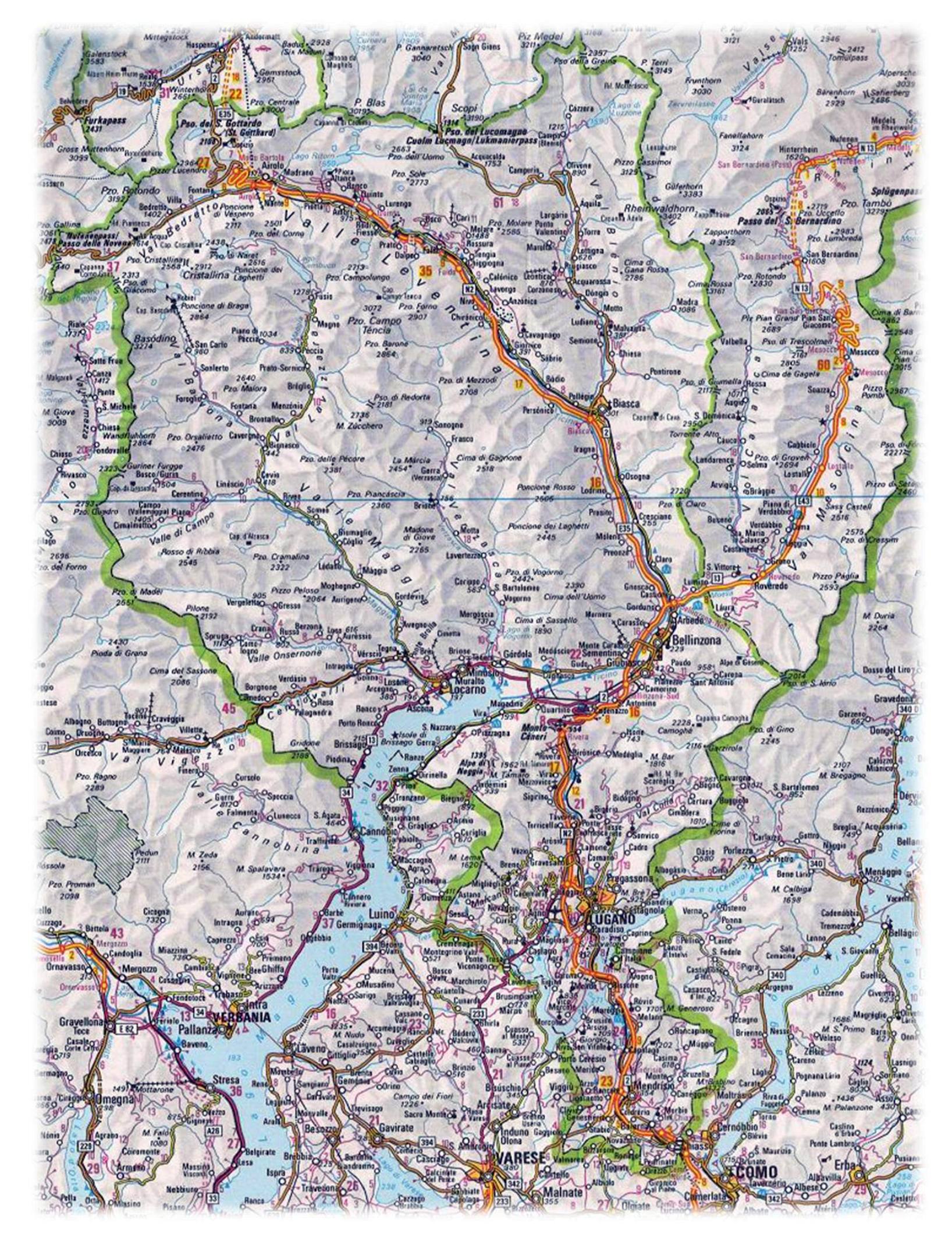 